Supporting Information S4: Sequences of C. puncticollis proteins involved in antiviral RNAi. Ars2>Cp.comp36546_c1_seq2 len=3219AAATAACAAATTAGAGATGGTTTTTTTTTAACGAAAATATTCGAAAAAATGAACTTTTAAACAATTTTTTTTGCTTCATTTATTCTTGGTTGAGGCTAAAAACCAAAGAAAAAAACAGTTATTGCTTTTTTTCTATAAGGAAGTTTAAAACGATTTAAGGGGGAAAATCCGAACTGAAACAACATTTTACTAAGCCGAGTATATAATTCCTTTTTATAAAACAAATGGATAGACACAATAGCTAAAATGTTACGATTTGTATTTCAAACGTACCACAAAAGAAATCTTCACTTTTCTAAGTAAATATATATGAAACAAATCATACAAACTCTTCCGGTTCCCTCGGCGCGTCCAGATCCCTGTAATGGATGATCGGCCTTCCAAAATCTCCCGGACCGCCCCTTGCCCTCGGTGCGAATCCTCGCGATCTCGGGGCGAATCCCTGATTATAATAGGGCTGCGGTCTCCCGAAACCACCCCCGTAACCTCCATATCCCGGGTGATTGTACGATGGCGGTTCTTCCCTTTTAGGCTGCGGCGCTTCGGCCAGCATTGGTCTTTTAGTATCTTTCAAGTAATTGTTAAAAAACTCCACCTCTTTTTTGACTTCCTCGATTTTTTCGGCGTGTTTATTGAAAATGTGCTTTCTGACGAAATCCGGACCTTTGAATTTCTTGCCGGAAAGTGGACACAACCATTTATCCTTGGCCAATTCCCTGGTGTTTGCCTGTACGAACTTGTCGACTTCCGTATCGACGTCTTTGAGCGCCATACTAATCAGTTTCGTTTCGTTCTTGTCCTTCTCCTCTTTGGGCTTTTCCGGAAGGAAATTAGCCATTTTGGCCTCGACCGGGGGCCCGATAAATTGCGTCATATCGGTCTTGGACGTGGGCGGCGGACCTCTGGCGTGCAAAATGCCGCACCTATTCGGCATCTCGTCTTCGTTCGGATATTCGCAATGGTTGTAATAATCGACCGAGTGTACCACGCGTAGATACAAAATGATCCTGTCCAGTACTCTGATCAGGTTTTCGTCGCGATCGACTGTCGAGACCGCCTCCTGGTTCTCCGTCGACGGTTCCAGACCCAAAAGTTCTTCTTCCTCGGCGCTCGCCTCTTCTATTAAGTAGTCGGTGATGTTGTGCAGTACGGGATTGTTCGAAACAAGCCCGAAATTCTGTTGCGGTTTCTCCTTCTTTTCCCCATCGTCGGGCCATAAGCCGGCCTTGGCGTCCAAATGTAACGTCACCCTGGCGGCGATCCTGATGTCCGACCTCACTACCTGCTTGTGCGCCATTATACCGTTAACGGGCCTGATCCTCCTGCTCAAGTCCCTATTGACGATGGCTCCGAGTTCGCACTCCCGCAACCTTATGTTGTTCAAATTCCAGCAAATCTCTTTGATATTCGCCTCTCGTTTAAAAGTGACCCAGCCGCGGCGCAACCAGCGTCGTTCCGGTTGAGGATCGGCCAAAGCGACCCGCAAGAAACCGTCGTAACGGGAACAGACCGCCTCCACCTCTTGTTTGGTTATGGTGGGCGCCAGATTTCGCAAAAATATCGACGTCGTCTTATGCAATGCTTTGGGCTTTTCCGGTTTGCCTTCGTCCGAAATGGAATGCACTTCCTCGTCCTTTTCTTTGTCCTCTTTGTCTTTCTCTTCTCCGTCTTTATTTTCTGGTTTGTTTTTGCCTTTTTTCTCATCGTCGTCTTCGCTGTCGCTGCTGGAACTCGACGACGAGCTACTTCTGCTACTACCCGAATAAGATCTTTTCCGTTTCTTCCCGTTTTCTTCTTTATTTTCGACGTTTTCCGCTTCTTTGTTCTGTTCTTCGGGTTCTTTCATTTCGACGTCGCCATTGGCGGCGTCCTCTTTAGACTTGTCATCGGTTTGTTCCAAATCTACCACAGCTTGTGTCTCCGAGTTTTCTTCGATTTCTTTATCCTTTTGCGGTTCTTCTTTGTTTTCTTCTTTCGAATCGTCGCCTTCGATTTCACCGTCATTTTCTGCCGGCTCTTCGGTCCCTTCGGTTTTTTTACATTGTTCATCTTCCTTTTCGACCTTTATCTTAGTCTGGGCGTTGTCAATTTCGCCCTCTTCCTTTTGACTGGCGGTTTCCGCCATTCTGGCTTCGCGTGCCCTTTCGGCAGCCGCCTCCTTCTCTTTTTGTTCGCGATATTTCTGCTCCATTTCTTCGTATTCTTGTTCCAAAGCGGCTAGGTCTTCGTCGGTGCCGCCTTCCAGTTTGATGACGACCGTGTCGAGCAATTTAAGGAGGTCGGTGGTGCGCGCGCAATCTACCGTCGTACTTTCGATCTTGCCCGAATTGAGGAGGTCGATAAACACCTCGAGACGCTTTTTGAGGGCGGCCGCCTGCTCCTGCTTCCTTCTGACGGAATCTTCGGGATGGTACTTTAAACGGAACCATTCGTCATCCTTGTGAGCAACGAAAAATTCGTTCAATTGCTGCCTCTGAAACTCCAGCTTGTAATCATTGTACTTTTCTATGGCTTCGCTATCGGAAATGTTGTCGTCTTGAGTAGCGAGGAACGCCTTGAACGACATCATCGGAGGTTGCTGACCTTCCATTTGAGACATGGTTTGTTCTCTGTGAGGAGGTTGATGGTAGGGCGTATAATGGTTGTAGTAACCTTCTCCGTAATAATCATGCCTCATTCGTTTAGCCGTAGGTTCCATACTAGGAGAGTAGCCTCGATCCCGCGGACGATACTCCCTAGGTCTAGGCCGAGACCAAGACTCGCGTTCGACCCATTCGTCTCTGGGCCTCACTACGCGTTCGGCGCCCCTGTAACTGGCTTCGGCACGTTCTCCTCTAAACTTGTCTCTTCGTTTACGATCGTATTCATCATCGCTGTCCCCCATTATGACAGCCTCCTTAGGAATTCGTTCTTCAATTTTTCCAAATTTTTTCCTTCGATGCAGCAAATTCTCGTTTAATTAACTTTAATTACATCTTTTTCGATAAAGACACGTCTAAAATAGGCCAAACTGTGGTCAAGGGACGCATACCATAGATAAAACTGCAGAGACAAGTATCGGTTTGGCTATAACGCGTTACGTAAACCGTACACAATTTTTTGACGTCCTTACTTCTGTTCTAACACCACACTGGAACAGTTCTAGGATAATCCATTCCAGTCATTCTACTGATCTGTCTATCGGATAAAGTATTCGTCGGTTAAAAACATAGTTGGGTGProtein RF -3: -2884->-2222 and -1624->-320Comparison with Tribolium hypothetical protein TcasGA2_TC003562 (819AA)Range 1: E= 4e-91; bits= 312 Query  2884  MGDSDDEYDRKRRDKFRGERAEASYRGAERVVRPRDEWVereswsrprpreyr--prdRG  2711             M DSDDEYDRKRRDKFRGERAEA+YRGAERV RPRD+W ER+SWSRPRPREYR   RDRGSbjct  1     MADSDDEYDRKRRDKFRGERAEATYRGAERVARPRDDWAERDSWSRPRPREYRPGVRDRG  60Query  2710  YSPSMEPTAKRMRHDYYGEGYYNHYTPYHQPPHREQT-MSQMEGQQPPMMSFKAFLATQD  2534             YSPS++P  KR+RHDYY + YYNHY+PYHQ  HRE    SQ EGQQPPMMSFKAFLATQDSbjct  61    YSPSLDPAPKRLRHDYYADSYYNHYSPYHQSSHREPPPSSQSEGQQPPMMSFKAFLATQD  120Query  2533  DNISDSEAIEKYNDYKLEFQRQQLNEFFVAHKDDEWFRLKYHPEDSVRRKQEQAAALKKR  2354             DNISDSEAIEKYNDYKLEFQRQQLNEFFVAHKDDEWFRLKYHPEDSV+RK+EQ AALKKRSbjct  121   DNISDSEAIEKYNDYKLEFQRQQLNEFFVAHKDDEWFRLKYHPEDSVKRKEEQMAALKKR  180Query  2353  LEVFIDLLNSGKIESTTVDCARTtdllklldtvvikLEGGTDED  2222             +EVF+DL+N+GK+ + +VDC++T DLLKLLDTVVIKLEGGT+EDSbjct  181   VEVFLDLMNNGKL-AVSVDCSKTNDLLKLLDTVVIKLEGGTEED  223Range 2: E=0.0; bits= 625 Query  1624  VHSISDEGKPEKPKALHKTTSIFLRNLAPTITKQEVEAVCSRYDGFLRVALADPQPERRW  1445             + ++ D+ KPEKPK+LHKTTSIFLRNLAPTITKQEVEAVC RY+GFLRVALADPQPERRWSbjct  390   IETVEDD-KPEKPKSLHKTTSIFLRNLAPTITKQEVEAVCGRYEGFLRVALADPQPERRW  448Query  1444  LRRGWVTFKREANIKEICWNLNNIRLRECELGAIVNRDLSRRIRPVNGIMAHKQVVRSDI  1265             LRRGWVTFKR+ANIKEICWNLNNIRLR+CELGAIVNRDLSRRIRPVNGI AHKQVVRSDISbjct  449   LRRGWVTFKRDANIKEICWNLNNIRLRDCELGAIVNRDLSRRIRPVNGITAHKQVVRSDI  508Query  1264  RIAARVTLHLDAKAGLWPDDGEKKEKPQQNFGLVSNNPVLHNITDYlieeasaeeeellg  1085             RI+A+V LHLD K GLW DD EKK+KPQQ FGLVSNNPVLHNITDYLIEEASAEEEELLGSbjct  509   RISAKVALHLDNKVGLWLDD-EKKDKPQQTFGLVSNNPVLHNITDYLIEEASAEEEELLG  567Query  1084  lEPSTENQEAVSTVDRDENLIRVLDRIILYLRVVHSVDYYNHCEYPNEDEMPNRCGILHA  905             LEP+ E Q++ +TV+RDE LI VLDRIILYLRVVHSVDYYNHCEYPNEDEMPNRCGILHASbjct  568   LEPTAETQDSATTVERDEQLISVLDRIILYLRVVHSVDYYNHCEYPNEDEMPNRCGILHA  627Query  904   RGPPPTSKTDMTQFIGPPVEAKMANFLPekpkeekdknetKLISMALKDVDTEVDKFVQA  725             RGPPPT+KTDMTQFIG PVEAKM +FLP +   +++KNETKLI+++LKDVDTE+DKFVQASbjct  628   RGPPPTTKTDMTQFIGAPVEAKMTSFLP-EKPRDENKNETKLINLSLKDVDTEIDKFVQA  686Query  724   NTRELAKDKWLCPLSGKKFKGPDFVRKHIFNKHAekieevkkevEFFNNYLKDTKRPMLA  545             NTRELAKDKWLCPLSGKKFKGPDFVRKHIFNKHAEKIEEVKKEVEFFNNYL+D KRPMLASbjct  687   NTRELAKDKWLCPLSGKKFKGPDFVRKHIFNKHAEKIEEVKKEVEFFNNYLRDPKRPMLA  746Query  544   EAPQPKREEppsynhpgyggygggfgrpqpyYNQGfaprsrgfaprarggpGDFGRPIIH  365             EAPQPKREEPPSYNHP YGG  GG+GR  PYYNQG++ RSRG+ PR+RGGPGD+ RP+IHSbjct  747   EAPQPKREEPPSYNHPSYGGSYGGYGRLPPYYNQGYSQRSRGYTPRSRGGPGDY-RPVIH  805Query  364   YRDLDAPREPEEFV  323             YRDLDAPREPEEF+Sbjct  806   YRDLDAPREPEEFI  819Graphical representation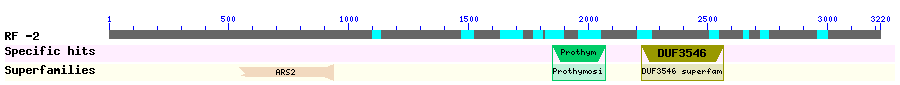 CG4572>Cp.comp36338_c0_seq1 len=1725TTTTTTTGTATTCAATATCATTTAATATTCTACAAAACAGAGAGCAAATATCAGATTCTCAGTAAAATAGTTACAACTAACAATACCAATGTAACTTCAAAGATATCACACAATATGGAATTTGAGTATTTATTATCATCACTAAATTTGTGGATATGCTAATGCCTCGAATGGAATGGTTTATTTCTGGTAAACCTCGATATCAGATCAAATGCCCATTGAGGTTGATCCGCAGGTACCATATGTCCGGCGTTTCGCACTAAAATTTCTGTCAAGTTGCCCGCTTGTTTCACATAACCCGCCAAGTCGCTGCCTACAAACCACTGAAATCGCGGTGCGATTTTGTACTGGTCAGCACCGTTGAACTTCAAATTTTGTAGAAAATTAACTGTTAACGGATAAGCGACAATAATATCCAATTGGCCATTGTAAATTAACACTCTGTAATTGTTTAAGAGTTCAGAAATCCACGGAGCCACACTCTGCATAACATCTGTCAATAAATTCAATTCGACATCTTGTGCGATCCCGTTAAAAGATGTATTGCCGACGTGAATCGCCGCTCGTATATCGTTACGTTGCACATAGGCCCCCATGAATGTTATTTCGGCATTGTTGGGATCAACAGGGTACAAGAAGTTAAAATAATTATCAAAACCAGTGACGTTTTTAAACAATGATGAATGATTGTTCATATCTCCATTAAGCAATGAGTCGAAAACTTCAAAAGCTTTAGCAAAGTCTTTGTTTTGGATATATTTGATTCCTTCTTGTTCATAATTGTGTATCACTTGTTCAGTATTCTGATCGATCAGTCCAATTTGATACAAATAATCTCCGTACTTGAGTTGGTGCTCAGGATCGCATAAACCATTTCCGATACTCAATCCTTGTAGATTTATTTTAAGTTTGGCCGATGGATTCTTTTGATGTATCGTATACGAAATTGCAGGAACATACTTTCCTCCATATGACTCACCGGCAACGAAAAAGTCATTTTTTTGTATTTCCGGAAACAATGTGAAAAACTGAACTAGAGCAGAATATAAATCTTCTCCAACTTTGGTTTCGTTTTGTGCGTATCCTTTGTTAGTAAAACTGTAACCAGTTCCTACCGGATTGTCAATATAGATCACCGAATGGCTTTTGGTCCAGGAAAAAGGCCTCACTTTTAATCCGTGTTTGGCTTTGACTTTAAAAGGGCCATTCTCGGCAAACAGGCCAATTAAACTGGACGCTCCTGGTCCGCCCTGCAGCCATAAAACCACCGGCGCATTCGCATAGTCAGTCTGAGATGGGAAAAACCAGAAAAACATATTGGAGTCGAACTGTTTGTCCACTGTAAGGTAACCGGCGTAACTCTTTGTTTTCTTAAAACCATTAAAAAACACTTGGGCAGCACTCTGAGCCTCTTTTATTTTGTTCTGTTCAATAAGAGGTGTTAGAAAAAGTGGGACCCCCGGGTCATCATTTAGTTTTTCCGGCTTAATTCTAGGATACACATTGGGAAAAGATGAATTTGCAACAATAATCAATGTACAAAAAACTAAACAAAAATTTAAATATTCCATCACTGCAATTACTTCGCACAACGGAGTTATCACCGTTAACTATATTAATGACGAGTATTTCTTTAAAATTAAATGCCCTTCCGGAAGGTTATCTTCATAGATAAACAACAAATCGGATATCTTTTTGTTTACGTTTAGTTTTTATCACAGACAGProtein RF -2: -1571->-159 (470AA)Comparison with Tribolium PREDICTED: similar to salivary/fat body serine carboxypeptidase (468AA)Query  1    MEYLNF--CLVFCTLIIVANSSFPNVYPRIKPEKLNDDPGVPLFLTPLIEQNKIKEAQSA  58            M Y+ F   L+    + +++ +FPNVY  IK ++ +++PG+PL LTPLIEQ +IK+A +ASbjct  1    MHYVVFPAVLLLTFSLNLSSGAFPNVYGPIK-QQPSENPGLPLILTPLIEQGRIKDALTA  59Query  59   AQVFFNGFKKTKSYAGYLTVDKQFDSNMFFWFFPSQTDYANAPVVLWLQGGPGASSLIGL  118            ++V+FNGFK  +SY+GY TV+K ++SN+FFWFFPSQTDYANAPVVLWLQGGPGA+SLIGLSbjct  60   SRVYFNGFKTIESYSGYFTVNKAYNSNLFFWFFPSQTDYANAPVVLWLQGGPGATSLIGL  119Query  119  FAENGPFKVKAKHGLKVRPFSWTKSHSVIYIDNPVGTGYSFTNKGYAQNETKVGEDLYSA  178            FAENGPF V  +HGLK+R +SW K+HSVIYIDNP GTGYSFTN G+ QNET+VG DLY+ASbjct  120  FAENGPFAVMRQHGLKLRKYSWVKTHSVIYIDNPAGTGYSFTNNGFCQNETQVGLDLYNA  179Query  179  LVQFFTLFPEIQKNDFFVAGESYGGKYVPAISYTIHQKNPSAKLKINLQGLSIGNGLCDP  238            L QFF LFP +QKNDFFV+GESYGGKY PAI+YTIH KNP+AKLKINL+G+SIGNGL DPSbjct  180  LQQFFLLFPALQKNDFFVSGESYGGKYTPAIAYTIHTKNPTAKLKINLKGVSIGNGLTDP  239Query  239  EHQLKYGDYLYQIGLIDQNTEQVIHNYEQEGIKYIQNKDFAKAFEVFDSLLNGDMNNHSS  298             HQL Y DYLYQIGLID N    +  Y+ +GIKYIQ+KD+ KAF++FD+LLNGD+NNH+SSbjct  240  VHQLDYADYLYQIGLIDSNVRSTVKQYQDQGIKYIQSKDWVKAFQLFDNLLNGDLNNHTS  299Query  299  LFKNVTGFDNYFNFLYPVDPNNAEITFMGAYVQRNDIRAAIHVGNTSFNGIAQDVELNLL  358            LFKNVTGFDNYFNFLYP+DP+N E+ +MG Y+QR+D+RAAIHVGN +F+G +Q+VELNL+Sbjct  300  LFKNVTGFDNYFNFLYPIDPSN-ELIYMGEYIQRDDVRAAIHVGNATFHGESQEVELNLM  358Query  359  TDVMQSVAPWISELLNNYRVLIYNGQLDIIVAYPLTVNFLQNLKFNGADQYKIAPRFQWF  418            TDVMQSVAPW++ELL++YRVLIYNGQLDIIVAYPLTVN+LQNL F+ AD+YK A R++W+Sbjct  359  TDVMQSVAPWVAELLSHYRVLIYNGQLDIIVAYPLTVNYLQNLNFSAADEYKKAQRYKWY  418Query  419  VGSDLAGYVKQAGNLTEILVRNAGHMVPADQPQWAFDLISRFTRNKPFH  467            V  DLAGYVKQAGNLTE+LVRNAGHMVPADQP+WAFDLISRFTRNKPFHSbjct  419  VDEDLAGYVKQAGNLTEVLVRNAGHMVPADQPKWAFDLISRFTRNKPFH  467Graphical representation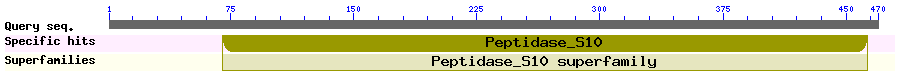 Egghead>Cp.comp38318_c0_seq1 len=2326ATTATTAAAAGACCTATCTCAATTTAGAATATTTTATTATATTCAAGGCTAAATTATTAACCAACTTAATCACACACACAATTGATAAACTAACCAAAAGTATAATATAAGACATGAGAGGTATGAATTTATGGAAAAGTCTTGGAACTGATAATTGGGAATAAAAATTGCATATTAAATACTACTAGTTCAATAACAATAATAATTAATTGTTTATGAGAACAAGATACGTTTTTAAACGATTCGTCACAGTGAGAAATTTTGTTATTGTAAGAAAAACTTTTATATCCGTTTTAACCTTGAATATTAATTTTAAGCAATATTGCAAACGAGGTTTAATTCCAGAACGTACCTATACAAAATGCCTTTTTAACCTAGTTTTTGATTTTAGGGTTATTTAAAGGTCAAAAAGGTTCCTACTGTGAAGAGGCATAGATAACCTAATTTTTTGAAACTTTTTCCTAAAGTTCGTAATTTTTTTAAATAGCAAAAAATTTAATAATCATTGAAAATATGCTTCCGACTCAAAACAAATTCGACTAAAAAAATCAATAACAACATGAATAAATACTTTGGAACAACGTATAAGTACTTTTATACGGTCACCTCGTGGCCTAAATTTTTATTGACCACGTAGAATTTGTGCTTCTTTCCGAAAATGCCCCACAATACAGCGATATTTTCTATAATCAAATTAAACGGCATAATAACGACCGCACCGAAAATACACAGAAAAAAACCTCGCCAAACCGAATCGATACACATTAAATGACTTTATTACCCCGAATATAAACATATAAATATTAACGGCCCCAATAAACGCTACCAAAAAATCGACTAACGCCGGACAGGGTATCGGAAATTTAGTGGCTAGAAATATATTCGATGTGGACAGAGGTAGAGTAACCCACGAGTAACAGGAACATGCTAAGAGTAATTTGTTTCTAATTGGAATCGATCTCGAGTGTACGACCAGCAAAATACCTTGTATCCAACGTTTACGTTGCTGGATAAAATCCCATAACGTAAAAGGAGATTTTTCCCACATATCGCCCTCGATAAAATTAAAACTATATCCCATACTGTAAGCTTTCATCGCGAAAAAACAGTCTTCCGCTATAGATCCGTCCAAACCGTTATCAAACGAAACATCTTTTTCAGCGGCAACCTGTGTTACGACAAACGATCCTTTCCAACTAAACAAAGGCTTGTGGAACCACAAAAACTGAAGCTTTAATTTGCCCATATCGTCAGTTACTCTAAAACTATCTGCCAGGGTGGTTATCCAATTGACGACTTCCTCGTTCGCGTATGTAATTAAACCTTGTCCAAAATGGTGTTTGCCGTCCATGACAAAGTTTAGGATGCCCCTGATGGAGTTTTCGGTCAGAACGGTCTCTTCGTCCAAATGAACTACCCAGTCGTTATCACTTAAAATGTTAATTTTTTCTTCTAAACAATACTGTAACGCTCTGGCTTTAAACAGAGCTCCCGTAGGTGTCCGGTAATCGGAAGGTACCACCAGTTCACGAACTCTTCGGTGCTGCTCTAATCCAATCGGTTTATCGGACACTACTTCGATTAAGAAGTTCTCTAGTCCTGTATCTAGACACTTATTCATATTTCTATTTACATTATTTTTCACTAATTGGGGAAAGTCACCTCGGGTAACCACCCTAATACAAATAAAGGGCGCCAACAAAGGGGAACCTTTTAGGGACACTTTTTCTGGAAAAGCGTTATAAAAAATAAGCCCGACGAAGTTAAAAATCACCTGCGGCAAGGGCAAAAACGTAACCAAACGTAAAGCGTACAATACACACGCCCCAAAAAAACCATACTCCACCCATGGGTTTATTTCAGATGCCGGTACGAATACACCACCGTTAAACACTCTCAAACCGCCCGAAAATATTTCGAAAAATAATATCACAGTTAGAAACAGGGTGCAGTGCAGGTAATGTTTCGTTTTGCCACTGAGCATTGTGAAAAATCACCCCCAAATTCACAAAACACACCCCTCAAATAACTTTCTTTATAGATCCAGCCAGCTTTGGATTTCGTTACGTCTTAAAATGTACTAAAAATTGTTACAATGTTCCGCACCATCGACGACATAACACCTTCGGAAAAAAATAATAATTTCGCCTGGGCTTTTCGGAGAAAAATACCGACCGATGCGCTCGTGACAAACTATGCGAATGCCGATGAATGCCGAGTCTGACAGGAAAACAAAACTATCGGTTTCGAGGATGAAGACAAGCCGGACGAAGGAATAGGTATCCCAAAAGCTACCCTTAACATGGATGGATGGATCAAAAAGTTCProtein RF -1: -1984->-695 (429AA)Comparison with Tribolium PREDICTED: similar to conserved hypothetical protein [Tribolium castaneum] (464AA)Query  1    MLSGKTKHYLHCTLFLTVILFFEIFSGGLRVFNGGVFVPASEINPWVEYGFFGACVLYAL  60            ML+ K KHYLHC LF+ VI  FEIF+GG+++ +G  FVPA +INPWV YG+ GA VLY LSbjct  3    MLTSKAKHYLHCCLFIYVIFMFEIFTGGIKLLDGAFFVPAEDINPWVHYGYLGALVLYLL  62Query  61   RLVTFLPLPQVIFNFVGLIFYNAFPEKVSLKGSPLLAPFICIRVVTRGDFPQLVKNNVNR  120            RLVTFLPLPQV+FNF+GL +YNAFP+KV LK SP+LAPFICIRVVTRGDFPQLVKNNVNRSbjct  63   RLVTFLPLPQVLFNFIGLTYYNAFPDKVVLKASPILAPFICIRVVTRGDFPQLVKNNVNR  122Query  121  NMNKCLDTGLENFLIEVVSDKPIGLEQHRRVRELVVPSDYRTPTGALFKARALQYCLEEK  180            NMNKCLD GLENFLIEVV+DK +G+E+HR+VRE+VVP DYRT +GALFKARALQYCLE+ Sbjct  123  NMNKCLDAGLENFLIEVVTDKKLGMEKHRKVREIVVPQDYRTKSGALFKARALQYCLEDD  182Query  181  INILSDNDWVVHLDEETVLTENSIRGILNFVMDGKHHFGQGLITYANEEVVNWITTLADS  240            +N+LS NDW+VHLDEET+LTENS+RGILNFV DGKH FGQGLITYANEEVVNWITTLADSSbjct  183  VNVLSPNDWIVHLDEETLLTENSVRGILNFVGDGKHQFGQGLITYANEEVVNWITTLADS  242Query  241  FRVTDDMGKLKLQFLWFHKPLFSWKGSFVVTQVAAEKDVSFDNGLDGSIAEDCFFAMKAY  300            FRVTDDMGKLKLQF  FHKPLFSWKGSFVVTQV AE++VSFDNGLDGSIAEDCFFAMKA+Sbjct  243  FRVTDDMGKLKLQFRMFHKPLFSWKGSFVVTQVGAEREVSFDNGLDGSIAEDCFFAMKAF  302Query  301  SMGYSFNFIEGDMWEKSPFTLWDFIQQRKRWIQGILLVVHSRSIPIRNKLLLACSCYSWV  360            S GYSFNFIEG+MWEKSPFT WDFIQQRKRWIQGILLVVHS+ IP+RNKLLLACSCYSW+Sbjct  303  SKGYSFNFIEGEMWEKSPFTFWDFIQQRKRWIQGILLVVHSKDIPLRNKLLLACSCYSWL  362Query  361  TLPLSTSNIFLATKFPIPCPALVDFLVAFIGAVNIYMFIFGVIKSFNVYRFGLARFFSVY  420            TLPLS SN+ LA+KFPIPCP ++DF+ AFIGAVNIYMF+FGVIKSF VYRFGL RF  V Sbjct  363  TLPLSVSNLVLASKFPIPCPPIIDFICAFIGAVNIYMFVFGVIKSFTVYRFGLGRF--VL  420Query  421  FRCG  424              CGSbjct  421  CLCG  424Graphical representation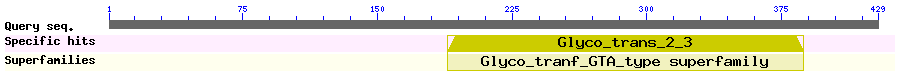 ninaC>Cp.comp38683_c0_seq2 len=4543CTTTGCAATTCTTATTTATTAATAAGTATCCAGTAAAATATATTTGAGTGCTTTATTATTAAGCGTGCCAAATAATCAAATTTATAAATCAACTTCAATGCCCTGAATAATTAATCCGGGAATTAACTCCATAGTCACCGGTCTGCTGGAAATGATCACCGCCTCGTCAGCATCGCCGTTGAACAGCGCTTCTTCTTTATCCTTAGTAAGGGAAAACTTCCTGACAGCTTCGAAAGTCCTCTTAATCGACTCCCTTTTGATGGAATCCCTTTTGAAATTCGTCTTCCTCAACATTCCTTGGAAATTGAACGGCGGATCGTCGTCGGATGCGGCGTTGGTCTTCGCTCGACTGCGCAACTCCGCTATAGGATCGGCGTTCTTCGGCTTAGATGTCACAGAGCTAGCTTTGAAGTATTCGAAGTCTTTGTTAGCTGGAGCGGAGTTTATCGAGTTTTCTGACTGTGGTTGCGTTTTTTTCAACTGAATAGACGTGAACGATTCGGTTGATATCTTGTCTAGAGATTTAGTATCTTTGTTGATTTTTTCTTTCACTTCTTTAGCTTCATCTGCTTCGACAGTTGGGCTAGGTATTATCGGTAGTGGTTCGTTGGGATCCCTTTTGTAGGGGATATTTGCTAACTCATTTGAAGTTTGACTGGTCGCTTTTTTGGGCAAGTTAGCGTCGTTTTCTCTCCAACGATATGGACTGTCCCAAGGCTCGCCTCTTTCTTGTAAGCTCCCCACAGTAGTTAAAGAGTCACACAGAGGAGAGGTATCGTAAAACGGAATTTCGTCCAGTCTGAAATGTATTTTAAGCACTGCCGGTTTTATAGCGCCCAACCAATTGTTTACTTGGGCTCTGGAGTCGATGTATTTCAAGTCGACACCTTTTTCAACATTTTGGGTCTGGAAGAAGGCGTTTTGATTGTAAAGATGGACCTGTTGGGAAAAATTGAAAAAATCGTGCAGCCTGCTCGCTCTGTATTGAACCAGGACGTGGAATATCGAAGGGGATTTCCATTTTTTCGCGTACGGCATAATGAATTTGCAATCTTCTTCGGTGAGATGATCGAAGGCGCTCTTGGAATCTTTCGCCATCGATCTTCTGTAGGCTTTTTGTATTATTTCTGCTGCTTCTTCTGGCGTCATGCTGCTTCTCCTTCTACCCTTACATTTCTGAACGCATTGATTCTCCTCGTTTTTCGCTTTCTTATTTAACCGACACTTTGCCAGAAAGCCTCTCATAATACTCTGAATTTTGACGATTTTTTTCACTTGAGTCTCGTACAGTCTAGCGAGATACTCTTCGTTGTAGTATTTCAGGAAAACCTTGGATTTTCCTATAGCCCATCCTTCCATGTTCAATCTTATAAACAACAATCGGCAATTTTCCTTGGTGATTTCCACGTTCTCGTCAAAATCGAACGCCAAAAATTTGTACCGGCGAAGAAATTCGGAGAAAGTTATCCTCTGGGGGTAGCCTTTTTGTCGAATTTTTGCCGTCTCTGTTACCGCCAATGCGCGCAACTGTTGCTTTACCAGTTCCCTATGAAAGTGCCGAGGTCTACCCTTAAGGTCCGACCTAACGCACCTGATGAAATGGGTCCCCCCCGAGCTACTACCCACCGACAGTTCTTTCAACAGATCGAGACAAAACGCACGGTATATGGTTGCAGATGTGCGCATTCGTTTCACTTGAGAAAACTGATCGGCACTACCGATCTTTTTCTCCCTTCGCTGTCGATCGAAATGGATATTTAAGTTCCCTTTTCTGTCCAATTTGTTCGTAAACAGTAACTTTATTATAGGATTCTCTGAATCTCTTAGAGTTTCTATCAATTCCGGCGGCAAAAAATCACGGTTTTTGTCAGGCATTTCGCCGACGCAATAGGGAACGATTCCCGTGTAATGCGCGACTGCGAACTCAGACGAGCCTGTCACCATAACTCTGCTGGTCTCTTGCTTCTGGACATTCACCATGACGTATCGGGCGTCCAAATTTTTCCTGGACGCTTCATCGATGATGCACAAAACTCCGTCAGGTTTGCTGAGCAACTGGTTCAACGTCTTTCTATTGTCGACATAATCAAAGTGCTCGACTTCTAACTCCTCGGTTTGAAGATCCTGAAGCTCCCAGGCAAATATCCGCTGCACGTAATGGTACTGAAGTTGTTCGTTAAGAGCGTTGACAAAAAACTGAGCCAAATGATTCTTCTTGAAGCATTCGAACCCGAAGTAGTCGAGCAACTTTATGGTATACCTTTCTCCGAATATTTGCTTTCCGATTGCCAATTTATCGTTAATTACACCAACAACGTAATCCACAAGTCTGCAATACAGGTTATTGGCGAGTACATCTCTAGCGTCTCTAGCCTCATCGGCGGTACTCTTTTTTCTGATAACGTTGCCGTGTTTCACCAAACAATAATTCGTCAGAGCCCAACTAAACTTCTTGTCGTCGATCTCCAGGAGATGGGCGACGTTCTCAACGAACTCTTTGTTTTGGATTGTTGCTGACCCGTCGTCGTCATTTGCCTTAAACCTCACTTCGCCCAAGTTCAAAATGGCGGCTATCGCGCTAAAGAACGTGGTGGTCTGCTCCTCGTCGAACTCGTACTCCTCCAAATAGCTGAAGATTTTCTTGTACTTGATTATGTTTTGTTCTACGTTGTCTCGAGGCCGTTTAGAATTAGATATATCCTCCACCACTCGCAGATATCGGTAGTTTCTCTCGGAATTCAGCTTGTATTTTTCAATGGCTCCGTTATTGACCATTCCGTCGTACAGATAGTAGAATATGTGAAAATTGCTTTGATCCATGTCCACAGAAGATACTCTCCATTTGTCCAGACAAGTCACCTTAAAATCGGCAGCAGTGAGCTTCCCCGTCCGACCCAAAGTAACGATCGTATTCAACACGCATCTGGTGGAGTAATCGTTGGAAGGAGTGGAAGCGTGTGTGAGCGAATGGATCAATTTGATACCATTCTTAATCCTATCGGAACTTACGGGATGATTTGACGCTAAATAGAACAAATGGTCTACCAAATGCAAATAGTTATTGGTTTTTCCCGACCCGGATTCGCCGGTCAACACGATTTGCTGCGGCATTTGGTGATGCAAGACGTTCTGAAGAGCCGTGTCGGCGATTGCGTAAATGTGCGGCGCGTTGTCTGATCTCGATTTGCAGACGTATTTGTTATGAAACTCAGATCCGTATATATTAAGCTTCTCATTTGGATTGATTGCCAAGAGAATATCCCCAATGAAGCTGTAGAATTCGCCTTGCTTGGCTTTAGTCTCCAACAAATCTAGAATTTTGTTTTCGGTAATTTGCTCGATATCAGTCAAATCTTCCTCGACCATTTGCTCCATTTTTCCGTCAATGCGTCGTTTCAGATATCGGCCTTTGACGGCGACTTCCGGACATCGTTCTGGAATCCCAGATGCGCCGATATCTTCGAGCAGGGATTTAATTTCTAGAGTTAAGTGGTAATTATTCTCTGGAATTTGCCCCAGGAACGGATGGTCGATTACTTCCATTATGTACGGTCTGTGCTCATAATTCTTTACCAGACTCTCGTTAATAAAGTCTCTAAAATTCTCCGACCAGTTACTGATCTTTTGCAATGTGGGCGGTGGATTTTTCACAATCTGAAATAGAGCCCTGGTCGGATGCATGTTTTGGAAAGGAGCTACGCCTTCGGCTATTTCAAGAGCGGTAATGCCAAGAGACCAAACATCCACCCTGTTGTCGTAAAAACCAGTTTCGTTATTAGGGTTGGCCGTTACGACTTCAGGCGCCATCCAACACGGAGACCCTACACATTCAGACACCGTATCATCGCGACTCTTCAGCCTCTTTGACATGCCAAAGTCGCACAACTTTATCTCCCCTTCTTTCGTTAAGAGTATGTTGCTAGCCTTTATGTCTCTGTGGATGACGTTGTGCTCGTGGAGATAAATTATGGCCTTGACAAGTTCTTTCAGAACGTACGCGATATGGTCTTCGGACATTCGTCTATGTTTCAGCAACAATCCCTTTACCAGATCTATTACTGTGTTGCCATCACATTGTTCTAAAACAAACCATATTTCGTTATCTCGTTTAAATACTCCGTAAAAATCCACCAGGTAAATGATGTGGCTGAAGTCTTTAAGGATTTCGTATTCTTCTTGGATAAATTCCTTGTTTTCTTGGTCCAACTTTTGCGCCTTGATGGCGACCGCTTTTTGGCTTGCTTGGTTGTCGAACGCCCTGTATACTTTACCAAACACACCTGTTCCCAAAATATCACCGAAGGTGTACCTCTCGCCCGGATCTGGCGAACTGTCCAATCCAGTTTTCATTTTTACGAATTTGAATTTGAGAATGTCGGAATGACTCTTTTTAAGGGAACTTTTAACGTTGTTTTTTTAATCACGTACCAATCTATGCGACTAAAGCATTTGTCGGTTAATTTTTTCCTTGGCTCATTAAATTTCATGGGTTATATTACGGTCCCGGTTAATTTCGTAGCGCGCACTTAATTCTCGGAAGTTAProtein RF -2: -4350->-82 (1422AA)Comparison with Tribolium PREDICTED: similar to myosin IIIA (1109AA)Range 1: E= 0.0; bits=1112Query  4338  LDSSPDPGERYTFGDILGTGVFGKVYRAFDNQASQKAVAIKAQKLDQENKEFIQEEYEIL  4159             L   P PGERY   D LG G FG V+ A D QA  K VAIK QK  ++ +++IQ EY++LSbjct  3     LKELPSPGERYLVEDCLGVGAFGSVHSARDTQADNKQVAIKVQKHTKKFEKYIQHEYKVL  62Query  4158  KDFSHIIYLVDFYGVFKRDNEIWFVLEQCDGNTVIDLVKGLLLKHRRMSEDHIAYVLKEL  3979             KD S    LVDFYG+F++++++WFVLE C    V+DLV+ LL K+RRM E+HIAY+LKE+Sbjct  63    KDLSWHGNLVDFYGIFRKEDDVWFVLEICSSCCVMDLVQNLLDKNRRMREEHIAYILKEV  122Query  3978  VKAIIYLHEHNVIHRDIKASNILLTKEGEIKLCDFGMSKRLKSRDDTVSECVGSPCWMAP  3799             VKA I+LHE+  IHRDI+ SNILLT  G++KL DFG S  L       ++CVGSPCWMAPSbjct  123   VKAAIFLHENCCIHRDIRGSNILLTNNGDVKLGDFGFSCFLNDVLGGTNDCVGSPCWMAP  182Query  3798  EVVTANPNNETGFYDNRVDVWSLGITALEIAEGVAPFQNMHPTRALFQIVKNPPPTLQKI  3619             EVVT         Y NRVDVWSLGITA+E+ +G AP+Q+M P+R LFQIV NPPPTL + Sbjct  183   EVVTCKRTKRN--YGNRVDVWSLGITAIELGDGTAPYQSMPPSRILFQIVTNPPPTLYRK  240Query  3618  SNWSENFRDFINESLVKNYEHRPYIMEVIDHPFLGQIPENNYHLTLEIKSLLEDIGASGI  3439              NWSEN+ DFINE LVKN EHRPY++EVI+HPFL Q+PENNYH  L              Sbjct  241   FNWSENYIDFINECLVKNAEHRPYMVEVINHPFLQQVPENNYHCGL--------------  286Query  3438  PERCPEVAVKGRYLKRRIDGKMEQMVEEDLTDIEQITENKILDLLETKAKQGEFYSFIGD  3259                               DG +E+++ EDL  ++ + E  ++ LLE + K G+F +FIG+Sbjct  287   ------------------DGGLEKILAEDLASLDSLQEEDVMKLLEARFKSGQFQTFIGE  328Query  3258  ILLAINPNEKLNIYGSEFHNKYVCKSRSDNAPHIYAIADTALQNVLHHQMPQQIVLTGES  3079             ILL +NPNEK +IYG EFH KY  KSRSDN PHI+AIAD+A QN LHH + Q+IVL+GESSbjct  329   ILLILNPNEKKDIYGDEFHRKYQMKSRSDNEPHIFAIADSAYQNALHHHISQKIVLSGES  388Query  3078  GSGKTNNYLHLVDHLFYLASNHPVSSDRIKNGIKLIHSLTHASTPSNDYSTRCVLNTIVT  2899             GSGKT N+ HL++HL YL  N  ++  RI N +KLIHSLTHA TP N+YSTRCV    + Sbjct  389   GSGKTTNFFHLLNHLIYLGQNDNINLQRIVNAVKLIHSLTHALTPINNYSTRCVFKVDIK  448Query  2898  LGRTGKLTAADFKVTCLDKWRVSSVDMDQSNFHIFYYLYDGMVNNGAIEKYKLNSERNYR  2719              G TGK++ A F V                                 +EK++++S   + Sbjct  449   FGNTGKVSGAIFNVF-------------------------------QLEKWRVSSTDRW-  476Query  2718  YLRVVEDISNSKRPRDNVEQNIIKYKKIFSYLEEYEFDEEQTTTFFSAIAAILNLGEVRF  2539                                        +  + E++EF++ +  T  S  +AIL LGE+ FSbjct  477   ---------------------------MLKFFEDFEFNDSEIDTILSITSAILILGEMSF  509Query  2538  KANDDDGSATIQNKEFVENVAHLLEIDDKKFSWALTNYCLVKHGNVIRKKSTADEARDAR  2359                D +      +KE VE +A LL+ID  KF WAL NYCL+K   +IRKK+T DEA+  RSbjct  510   VEADLESG----DKECVEKIAQLLQIDPCKFHWALANYCLIKKDVIIRKKNTEDEAKSVR  565Query  2358  DVLANNLYCRLVDYVVGVINDKLAIGKQIFGERYTIKLLDYFGFECFKKNHLAQFFVNAL  2179             D LANNLY RLVDY+V  IN++L+ G++IFGE Y++++LDYFGFECFK+N+L+Q FVN  Sbjct  566   DALANNLYLRLVDYIVNTINNRLSAGRKIFGETYSVQILDYFGFECFKENYLSQLFVNCF  625Query  2178  NEQLQYHYVQRIFAWELQDLQTEELEVE-HFDYVDNRKTLNQLLSKPDGVLCIIDEASRK  2002             NEQ+ Y+Y QR F WE  D++ E+L      +Y DN+  L++LL KP+GV  IIDE S+ Sbjct  626   NEQMHYYYTQRNFYWEYLDMKDEDLNFNTSSNYYDNKSCLDELLGKPEGVFSIIDEVSKM  685Query  2001  NLDARYVMVNVQKQETSRVMVTGSSEFAVAHYTGIVPYCVGEMPDKNRDFLPPELIETLR  1822             N + ++V+  ++  +   V V G+ +FAVAHYTG V Y   ++ +KNRDFLP E+IETLRSbjct  686   NQNEKHVINFIENSDLKFVKVVGNLDFAVAHYTGTVTYKGCDICEKNRDFLPAEVIETLR  745Query  1821  DSENPIIKLLFTNKLDRKGNLNIHF-DRQRRE---KKIGSADQFSQVKRMRTSATIYRAF  1654              S+NP +KLLFTNKL+R GNL +   DR + +   KK+ + +Q+SQ+K + TS   ++A Sbjct  746   LSDNPTVKLLFTNKLNRTGNLIVDAPDRSKYKFTSKKL-THNQYSQIKHLTTSLRKFKAL  804Query  1653  CLDLLKELSVGSSSGGTHFIRCVRSDLKGRPRHFHRELVKQQLRALAVTETAKIRQKGYP  1474              ++LLK+LS     G THF+RCVR+DL   P++F   LVKQQ+RAL V ETAK+RQ GY Sbjct  805   GVELLKDLS----KGCTHFVRCVRTDLHQVPKNFDCGLVKQQIRALEVVETAKLRQNGYS  860Query  1473  QRITFSEFLRRYKFLAFDFDENVEITKENCRLLFIRLNMEGWAIGKSKVFLKYYNEEYLA  1294              R +F EFLRRYKFLAFDF+ENVE TKENCRLL IRL +EGW +GKSKVFLKYY EEYL Sbjct  861   YRTSFHEFLRRYKFLAFDFNENVETTKENCRLLLIRLGVEGWDVGKSKVFLKYYVEEYLT  920Query  1293  RLYETQVKKIVKIQSIMRGFLAKCRLNKKAKNEENQCVQKCKGRRRSSMTPEEAAEIIQK  1114             RL+ETQVKKI+KIQSI+R FLAKC + K  +N+  +C+       +  MT EEAA IIQKSbjct  921   RLFETQVKKIIKIQSILRRFLAKCLVTKHLQNKGEKCILGHVQAEKYRMTEEEAAIIIQK  980Query  1113  AYRRSMAKDSKSAFDH----LTEEDCKFIMPYAKKWKSPSIFHVLVQYRASRLHDFFNFS  946             AYR S  K S   F      L EE C FI  +A KWK+ ++F +L  Y++ R  D FNFSSbjct  981   AYRESTVKKSYQDFAEDYKILDEETCGFIRKFALKWKNNTVFRILFLYKSVRHQDCFNFS  1040Query  945   QQV  937             QQ+Sbjct  1041  QQL  1043Range 2: E= 6e-10; bits=63,9Query  432   ANKDFEYFKASSVTSKPKNADPIAELRSRAKTNAASDDDPPFNFQGMLRKTNFKRD  265             AN+DF+Y K S +T K K  DP+ EL+   +   AS+++PPFNFQGMLRKTNFK++Sbjct  1044  ANEDFDYIK-SPLTKKLKRIDPVTELKQIGQ-KTASENEPPFNFQGMLRKTNFKKE  1097Graphical representation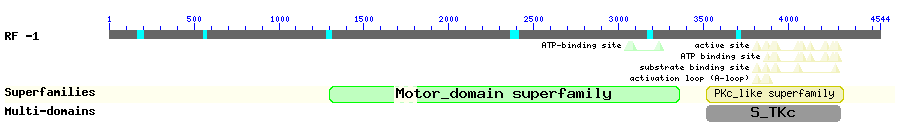 